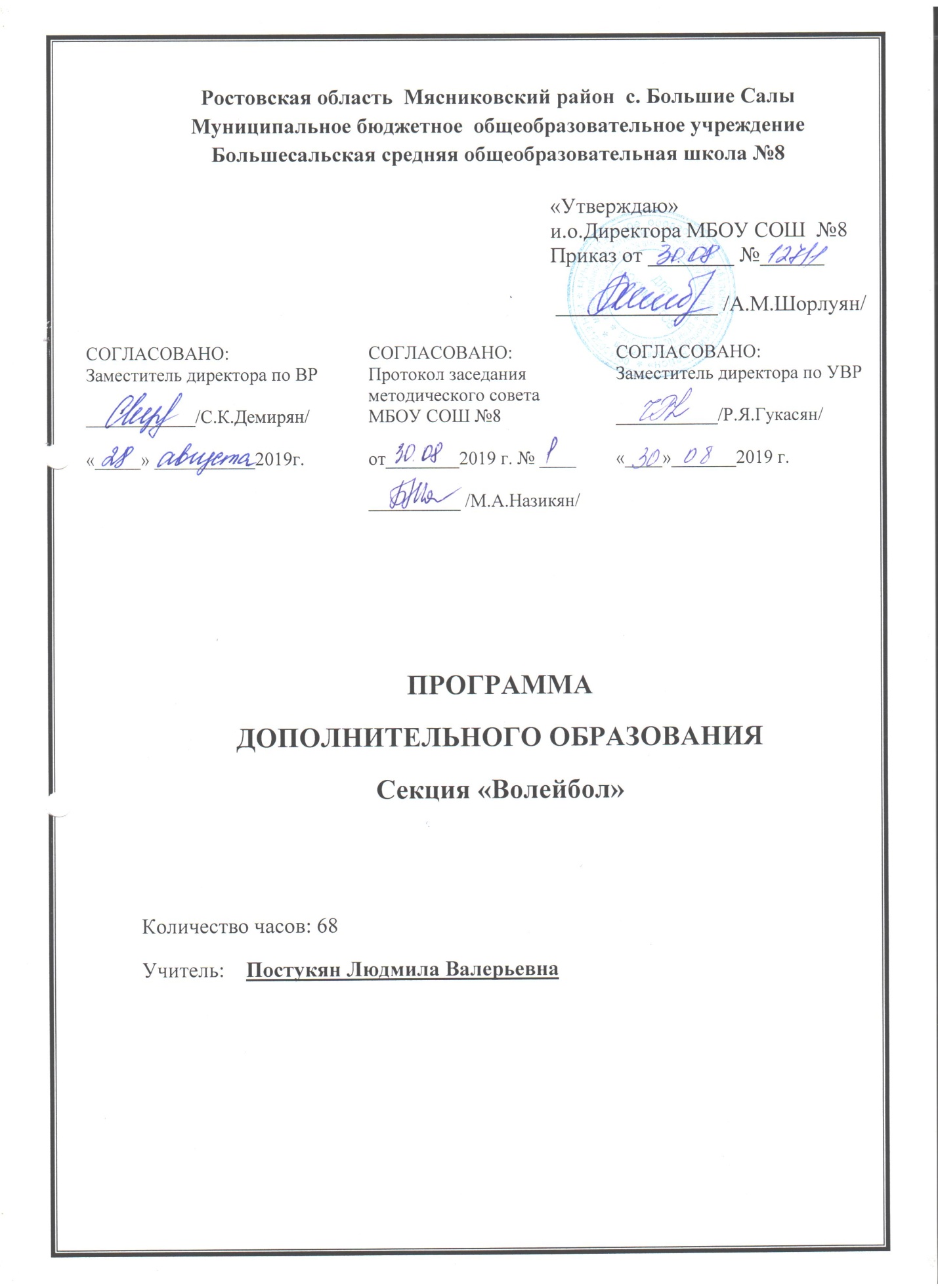 Пояснительная запискаГлавным фактором школьной спортивной жизни является внеклассная работа. Основу её составляет организация школьной спортивной секции.Рабочая программа по спортивно-оздоровительной направленности секции «Волейбол» для обучающихся 8-11 классов разработана  на основе:- «Комплексной программы физического воспитания учащихся 1-11 классов образовательных  учреждений» под редакцией  В.И.  Ляха, А.А Зданевича  (2010г.), допущенной Министерством  образования и науки Российской Федерации.- «Внеурочная деятельность учащихся: волейбол» под редакцией Г.А. Колодницкий, В. С. Кузнецов (2011г.)Данная программа призвана обеспечить направление дополнительного физкультурного образования обучающихся общеобразовательной организации с использованием двигательной активности из раздела «волейбол».Основной принцип работы секции по волейболу - выполнение программных требований по физической, технической, тактической теоретической подготовке, выраженных в количественных (часах) и качественных (нормативные требования) показателях. Программа предусматривает проведение практических занятий, сдачу занимающимися контрольных нормативов, участие в соревнованиях.Цель занятий: формирование интереса и потребности школьников к занятиям физической культурой и спортом, популяризация игры в волейбол среди обучающихся школы, пропаганда ЗОЖ.Задача занятий:-овладеть теоретическими и практическими приёмами игры в волейбол;-развивать у обучающихся основные двигательные качества: силу, ловкость, быстроту движений, скоростно-силовые качества, выносливость;- воспитывать у обучающихся нравственные качества: целеустремлённость и волю, дисциплинированность;-укрепить здоровье, содействовать гармоническому физическому развитию;- вооружить теоретическими и практическими навыками игры в волейбол;- организация полезной занятости обучающихся школы с целью профилактики правонарушений несовершеннолетних.Для обучения набираются все желающие, не имеющие противопоказаний для занятий спортивными играми.Учебная работа в секции осуществляется на основе данной программы, которая содержит материал теоретических и практических занятий. Теоретические занятия проводятся в форме бесед в процессе практических занятий. Практические занятия должны быть разнообразными и эмоциональными.  Учебно-тематический планСодержание программы:Влияние физических упражнений на организм занимающихся волейболом. Влияние занятий физическими упражнениями на нервную систему и обмен веществ организма занимающихся волейболом.Гигиена, врачебный контроль, самоконтроль, предупреждение травматизма. Использование естественных факторов природы (солнце, воздух и вода) в целях закаливания организма. Меры личной и общественной и санитарно-гигиенической профилактики, общие санитарно-гигиенические требования к занятиям волейболом.Основы методики обучения в волейболе.Понятие об обучении и тренировке в волейболе. Классификация упражнений, применяемых в учебно-тренировочном процессе по волейболу.Правила соревнований, их организация и проведение. Роль соревнований в спортивной подготовке юных волейболистов. Виды соревнований. Понятие о методике судейства.Общая и специальная физическая подготовка.Специфика средств общей и специальной физической подготовки. Специальная физическая подготовка в различные возрастные периоды.Основы техники и тактики игры.Понятие о технике. Анализ технических приёмов (на основе программы для данного года). Анализ тактических действий в нападении и защите (на основе программы для данного года).Формы и методы занятий:Формы проведения занятий:Практические занятия;Эстафеты;Подвижные игры;Спортивные соревнования;Физкультурные праздники;Обучающие и двусторонние игры;Товарищеские встречи.Важнейшими дидактическими принципами обучения являются сознательность и активность, наглядность, доступность, систематичность, последовательность.Ведущими методами обучения являются:словесные методы, создающие у обучающихся предварительное представление об изучаемом движении. Для этой цели рекомендуется использовать: объяснение, рассказ, замечания, команды, распоряжения, указания, подсчёт;наглядные методы – применяются главным образом в виде показа упражнений, учебных наглядных пособий;практические методы: метод упражнений, игровой метод.Требования к уровню подготовки обучающихсяЗНАТЬ:влияние занятий физическими упражнениями на укрепление здоровья, профилактику профессиональных заболеваний и вредных привычек;способы контроля и оценки физического развития и физической подготовленности;гигиенические требования к инвентарю и спортивной форме, зависимость появления травм от неправильного отношения к гигиеническим требованиям;правила и способы планирования систем индивидуальных занятий физическими упражнениями различной целевой направленности;основы методики обучения и тренировки по волейболу.правила игры;технику и тактику игры в волейбол; строевые команды;методику судейства учебно-тренировочных игр; общие рекомендации к созданию презентаций;УМЕТЬ:выполнять индивидуально специально подобранные физические упражнения для поднятия и укрепления функциональных возможностей организма и развития специальных физических качеств - быстроты, выносливости, ловкости, силы, гибкости;соблюдать безопасность при выполнении физических упражнений и проведении соревнований;выполнять индивидуальные и групповые тактические действия в нападении и защите;выполнять технические действия с мячом и без мяча в нападении и защите;использовать приобретенные знания и умения в практической деятельности и повседневной жизни.осуществлять судейство соревнований по волейболу;работать с книгой спортивной направленности;самостоятельно составлять выступления и презентацию к ним.По окончании реализации программы ожидается достижение следующих результатов:Достижения высокого уровня физического развития у обучающихся по данной программе;Призовые места на соревнованиях областного уровня;Устойчивое овладение умениями и навыками игры;Развитие у обучающихся потребности в продолжении занятий спортом как самостоятельно так и в спортивной секции после окончания школы;Укрепление здоровья обучающихся, повышение функционального состояния всех систем организма;Умение контролировать психическое состояние.Календарно – тематическое планированиеСписок литературыВнеурочная деятельность учащихся. Волейбол: пособие для учителей и методистов/Г.А.Колодиницкий, В.С. Кузнецов, М.В. Маслов. – М.: Просвещение, 2011. – 77с.: ил. – (Работаем по новым стандартам).Волейбол в школе. Пособие для учителя/В.А. Голомазов, В.Д. Ковалёв, А.Г. Мельников. – М.: «Просвещение», 1976. 111с.Примерные программы по учебным предметам. Физическая культура. 5–9 классы: проект. (Стандарты второго поколения). – 3-е изд. – М.: Просвещение, 2014. 61с.Справочник учителя физической культуры/П.А. Киселёв, С.Б. Киселёва. – Волгоград: Учитель, 2011.Фурманов А.Г., Болдырев Д.М. Волейбол. – М.: Физическая культура и спорт, 1983.Холодов Ж.К., Кузнецов В.С. Теория и методика физического воспитания и спорта: учеб. пособие для студ. высш. учеб. заведений. – 2-е изд., испр. и доп. – М.: Академия, 2001.Комплексная программа физического воспитания учащихся 1-11 классов, 2010г. Раздел 3. Х-Х1 классы. Часть1. п.1.4.2. Спортивные игры. Программный материал по спортивным играм (Х-Х1 классы). Волейбол (юноши и девушки). Часть111. Внеклассная работа. Спортивные секции. Волейбол. (Авторы программы: доктор педагогических наук В.И.Лях и кандидат педагогических наук А.А. Зданевич).№Наименование разделаКол-вочасов1Вводное занятие. Инструктаж по технике безопасностиВ процессе занятий4Влияние физических упражнений на организм занимающихся волейболомВ процессе занятий5Гигиена, врачебный контроль, самоконтроль, предупреждение травматизмаВ процессе занятий6Основы методики обучения в волейболе7Подвижные игры с элементами волейбола8Общая и специальная физическая подготовка9Основы техники и тактики игры10Контрольные игры и соревнования11Контрольные испытанияВсего68№п/пКол-во часовТема занятия
Ход занятия Дата проведенияДата проведения№п/п(68)Тема занятия
Ход занятия План.Факт.12Передача мяча1.Техника безопасности на занятиях по спортивным играм.2. Перемещения и стойка волейболиста. З. Передача мяча двумя руками сверху.4. ОФП. 5. Передача мяча двумя руками сверху. 6.Подвижные игры с элементами волейбола.6.091Передача мяча1.Техника безопасности на занятиях по спортивным играм.2. Перемещения и стойка волейболиста. З. Передача мяча двумя руками сверху.4. ОФП. 5. Передача мяча двумя руками сверху. 6.Подвижные игры с элементами волейбола.6.0922Передача мяча1. Развитие быстроты перемещения.2. Прием и передача мяча снизу двумя руками. Подвижные игры с элементами волейбола. 3. ОФП. 4.Передеача мяча сверху двумя руками в средней и низкой стойках, и после перемещения. 5.Подвижные игры и эстафеты.13.0932Передача мяча1. Передача и прием мяча сверху двумя руками после перемещений. 2. Техника приема и передачи мяча снизу двумя руками. Подвижные игры с элементами волейбола. 3. ОФП. 4. Прием и передача мяча двумя руками снизу. 5. Ознакомление с основными правилами игры в волейбол.20.0942Прием мяча1. Совершенствование навыков приема и передачи мяча сверху и снизу двумя руками. 2. СФП. Подвижные игры с элементами волейбола. 3. Развитие быстроты и прыгучести. 4. Введение в начальные игровые ситуации.27.0952Прием мяча1. Разминка по типу круговой тренировки.2. Развитие быстроты и прыгучести. 3. Совершенствование навыков приема и передачи мяча сверху двумя руками. 4. Введение в начальные игровые ситуации. 5. Физическая подготовка. 6. Подвижные игры с элементами волейбола.4.1062Прием мяча1. Развитие быстроты и прыгучести.  2. Совершенствование навыков приема и передачи мяча сверху и снизу двумя руками. З. Нижняя прямая подача. 4.Физическая подготовка. 5. Совершенствование навыков нижней прямой подачи мяча.11.1072Нижняя прямая подача1. Нижняя прямая подача. 2. Развитие специальной ловкости и тренировка управления мячом. 3.Введение в начальные игровые ситуации. 4. Передачи мяча сверху двумя руками, над собой – на месте и после перемещения различными способами. 18.1082Передача мяча сверху двумя руками1.Передачи мяча сверху двумя руками и снизу двумя руками в различных сочетаниях. 2.Нижняя прямая подача. 3.ОФП. 4.Передача мяча двумя руками сверху на месте через сетку. 5. Игра «Пионербол» с элементами волейбола.25.1092Передача мяча над собой1.Передача мяча над собой. 2.Передача мяча двумя сверху у стены. 3. Игра «Пионербол» с элементами волейбола. 4.Передачи мяча сверху двумя руками, над собой – на месте и после перемещения различными способами. 5. Введение в начальные игровые ситуации. 8.11102Передача мяча через сетку1.Передача мяча двумя руками сверху через сетку с перемещением. 2.Нижняя прямая подача. 3. Игра «Пионербол» с элементами волейбола. 4.Передача мяча двумя сверху у стены.15.11112Передача мяча через сетку1.Передача мяча двумя руками сверху и снизу через сетку с перемещением. 2. Нижняя прямая подача. 3.Игра «Пионербол» с элементами волейбола. 4.Передачи мяча сверху и снизу двумя руками в разные зоны соперника. 5.Прием подачи. 6.Введение в начальные игровые ситуации.22.11122Прием подачи1. Передачи мяча сверху и снизу двумя руками в разные зоны соперника. 2.Прием подачи. 3.Введение в начальные игровые ситуации.  29.11132Прием и передача мяча1.Прием и передача мяча. 2.Нижняя прямая подача по указанным зонам. 3.ОФП. 4.Эстафеты с элементами различных передвижений.6.12142Прием и передача мяча1.Развитие силовой выносливости. 2.Прием и передача мяча. 3.Нижняя прямая подача по указанным зонам. 4.Развитие скорости передвижений по площадки. 13.12152Боковая подача.1.Общая и специальная подготовка. 2.Прием подачи. 3.Нижняя прямая подача по указанным зонам. 4.Боковая подача. 5. Тренировка подбрасывания мяча над собой.20.12162Защитные действия1. Обучение защитным действиям. 2. Совершенствование навыков нижней подачи. 3.Учебная игра.4. Подводящие упражнения для нападающих действий.27.12172Прямой нападающий удар1. Прямой нападающий удар после подбрасывания мяча. 2. Совершенствование навыков приема мяча снизу и сверху с падением. З. Изучение индивидуальных тактических действий в защите.17.01182Прямой нападающий удар1. Развитие прыгучести. 2.Прямой нападающий удар после подбрасывания мяча. 3.Совершенствование навыков приема мяча снизу и сверху с падением.24.01192Двухсторонняя игра1.Контрольное испытание по общей физической подготовке. 2.Двухсторонняя контрольная игра.31.01202Ответные действия1.Упражнения для овладения навыками быстрых ответных действий. 2.Учебно-тренировочная игра.7.02212Блокирование1.Прямой нападающий удар. 2.Одиночное блокирование. 3.Учебно-тренировочная игра.14.02222Нападающий удар1.Совершенствование нападающего удара и приёма мяча снизу. 2.Одиночное блокирование. 3.Двухсторонняя игра.21.02232Нападающий удар1.Совершенствование нападающего удара и приёма мяча снизу. 2.Одиночное блокирование. 3.Двухсторонняя игра. 4 Совершенствование навыков блокирования. 5. Совершенствование навыка прямого нападающего удара. 6. Обучение индивидуальным и групповым тактическим действиям в нападении.28.02242Ответные действия1.ОФП. 2 Совершенствование навыков защитных действий. 3.Учебная игра. 4.Круговая тренировка на развитие силовых качеств. 5.Приемы и передачи мяча. 6.Учебная игра. 7. Защитные действия6.03252Защитные действия1.Развитие силовых качеств посредством подвижных игр с элементами волейбола. 2. Защитные действия. 3.Совершенствование навыков защитных действий и действия в нападении посредством учебно-тренировочной игры. 4.Круговая тренировка на развитие силовых качеств. 13.03262Защитные действия1. Совершенствование навыков защитных действий. 2. Совершенствование техники нижней прямой подачи. 3. Обучение командным тактическим действиям в нападении. 4. Защитные действия20.03272Постановка блока1.Эстафеты с различными видами спортивных игр. 2.Совершенствование прямого нападающего удара. 3.Развитие прыгучести. 4. Постановка блока 5.Двухсторонняя игра в волейбол. 6.Подвижные игры и эстафеты с элементами волейбола.3.04282Учебно-тренировочная игра1.Упражнения для овладения навыками быстрых ответных действий. 2.Учебно-тренировочная игра. 3.Прыжковая  и силовая работа, на развитее точных приемов и передач.  10.04292Учебно-тренировочная игра1. Совершенствование навыков защитных действий и действия в нападении посредством учебно-тренировочной игры. 2.Круговая тренировка на развитие силовых качеств. 3. Тренировочная игра с заданиями учителя.17.04302Прием мяча снизу с падением1. Прямой нападающий удар после подбрасывания мяча. 2. Совершенствование навыков приема мяча снизу и сверху с падением. З. Изучение индивидуальных тактических действий в защите.24.04312Передача мяча по зонам1. Передачи мяча сверху и снизу двумя руками в разные зоны соперника. 2.Прием подачи. 3.Учебно-тренировочная игра с заданиями учителя.8.05322Тактика в защите1.Учебно-тренировочная игра с тактическими действиями в защите и нападении. 2.Прыжковая  и силовая работа на развитие точных приемов и передач. 3. Изучение индивидуальных тактических действий в защите. 4.Учебная игра15.05332Двухсторонняя игра1.Контрольное испытание по общей физической подготовке. 2.Двухсторонняя контрольная игра.22.05342Тактика в нападении1.Групповые тактические действия в нападении. 2.Учебно-тренировочная игра в волейбол с заданиями. 3.Упражнения для овладения навыками быстрых ответных действий. 4. Изучение индивидуальных тактических действий в защите. 29.05